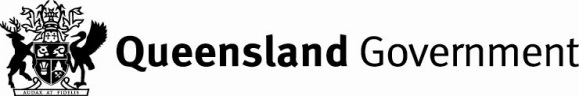 [Enter service name]Service Approval Number[Enter number]is ratedRegulatory Authority:	Department of 				Date of Issue:	XX/XX/20xxEducation 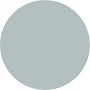 This service has yet to be assessed against the National Quality Standard for Early Childhood Education and Care and School Age Care and is taken to have a rating of not yet assessed under the National Quality Framework in accordance with section 133(2) of the National Law and regulation 58 of the National Regulations.PROVISIONAL - Not Yet AssessedUnder the National Quality FrameworkUnder the National Quality Standard for Early Childhood Education and School Age CareEducation and Care Services National LawandEducation and Care Services National Regulations 2011